YBM 연수원 오시는 길 안내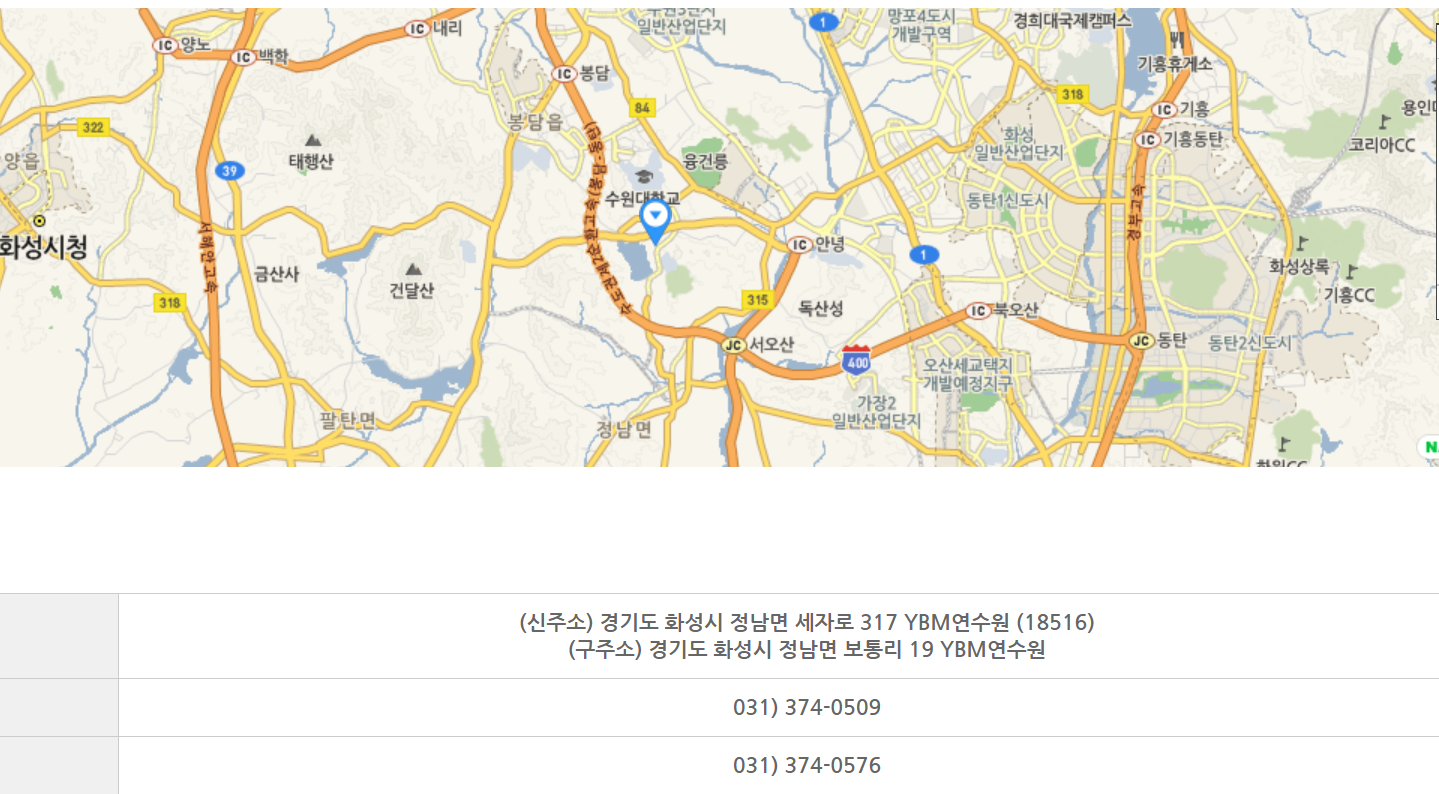 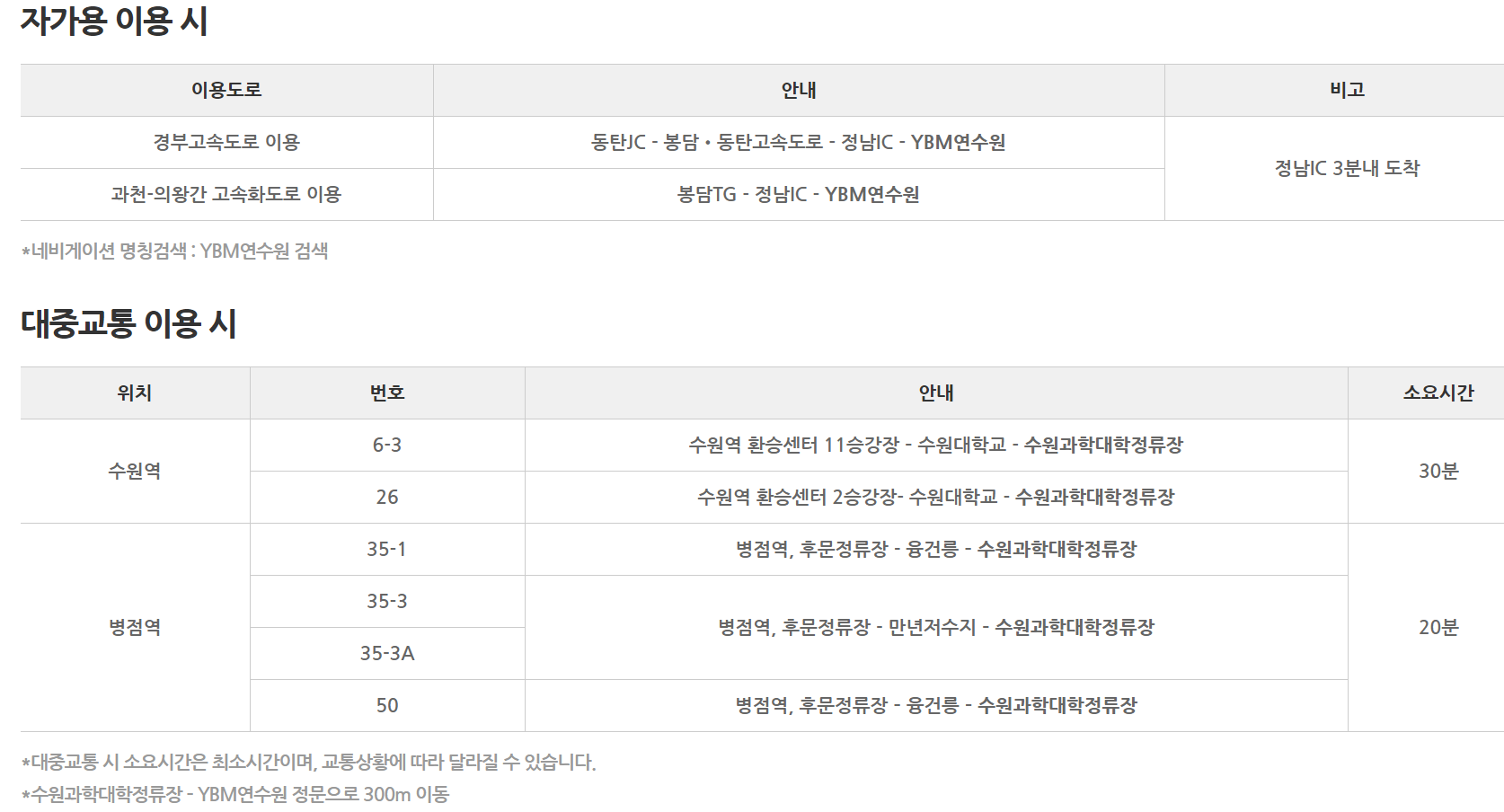 